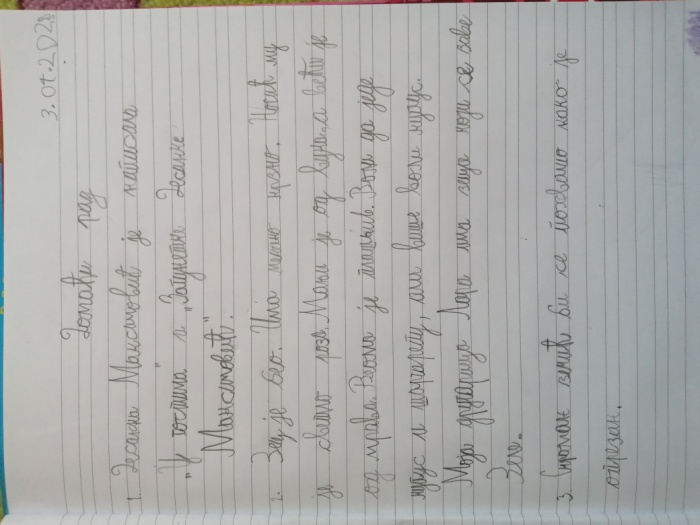 ОШ ,,Јован Јовановић Змај“ Сремска МитровицаУчитељ:Нада АлатићПредмет:Српски језикРазред:1-4Наставна тема/област:КЊИЖЕВНОСТ, ЈЕЗИЧКА КУЛТУРАКЊИЖЕВНОСТ, ЈЕЗИЧКА КУЛТУРАКЊИЖЕВНОСТ, ЈЕЗИЧКА КУЛТУРАНаставна јединица:„Хвалисави зечеви“, Десанка Максимовић„Хвалисави зечеви“, Десанка Максимовић„Хвалисави зечеви“, Десанка МаксимовићТип часа:обрадаобрадаобрадаЦиљ часа:Читање, разумевање, доживљавање песме за децу и стваралаштво ученика у вези са песмомЧитање, разумевање, доживљавање песме за децу и стваралаштво ученика у вези са песмомЧитање, разумевање, доживљавање песме за децу и стваралаштво ученика у вези са песмомОчекивани исходи на крају часа:Ученик ће бити у стању да:препознаје песму, проналази информациј изнете у тексту, чита књижевни текст, примењује основна правописнаправила(користивеликословонапочеткуреченицеи за личнаимена);развије и покаже своју креативностУченик ће бити у стању да:препознаје песму, проналази информациј изнете у тексту, чита књижевни текст, примењује основна правописнаправила(користивеликословонапочеткуреченицеи за личнаимена);развије и покаже своју креативностУченик ће бити у стању да:препознаје песму, проналази информациј изнете у тексту, чита књижевни текст, примењује основна правописнаправила(користивеликословонапочеткуреченицеи за личнаимена);развије и покаже своју креативностНаставне методе:рад на тексту, стваралачка методарад на тексту, стваралачка методарад на тексту, стваралачка методаОблици рада:индивидуалнииндивидуалнииндивидуалниКрајњи производ:Видео записи својих креативних представа на задату темуВидео записи својих креативних представа на задату темуВидео записи својих креативних представа на задату темуТок активностиПланиране активности наставника:Планиране активности ученика:Први део активностипокреће разговор са ученицима о начинима хваљења и подстиче их на креативно изражавање путем гугл учионице и вибер групепокушавају да покажу самохваљење на различите начинеДруги део активностипутем гугл учионице најављује наставну јединицуобезбеђује слушање звучног записаанализира песму са ученицима даје упутства за самостални раддели радне задаткеконтролише рад ученикапроверава решењаслушају песму и износе своје утиске о њој; тумаче непознате речиразговарају о тексту песме на основу питања записују основне податке у свескешаљу задатке ради прегледа и повратне информацијеТрећи део активностизадаје стваралачку активностпомаже ученицима да изведу сценску игрудаје инструкције за рад код кућесмишљају наставак причеизводе сценску игруснимају видео запис и шаљу путем гугл учионицеНачини провере остварености исхода:кроз одабрани текст и припремљене активности ученици су читали и тумачили поетски текстуспешно проширују поетску причу и драматизују тексткроз одабрани текст и припремљене активности ученици су читали и тумачили поетски текстуспешно проширују поетску причу и драматизују текстПримери ученичких радова код куће: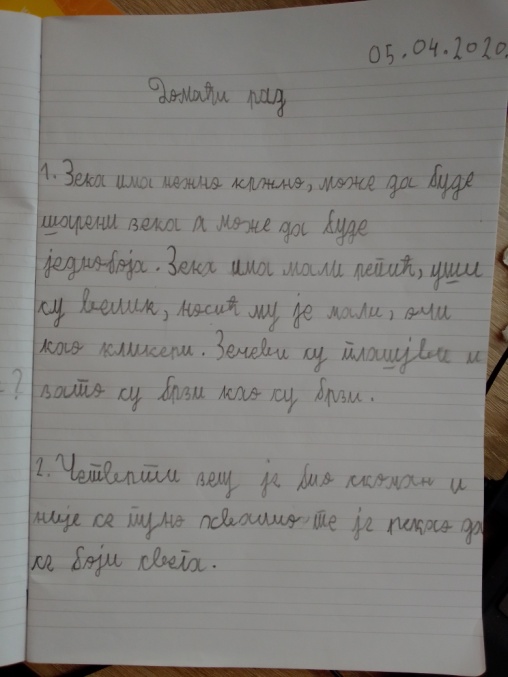 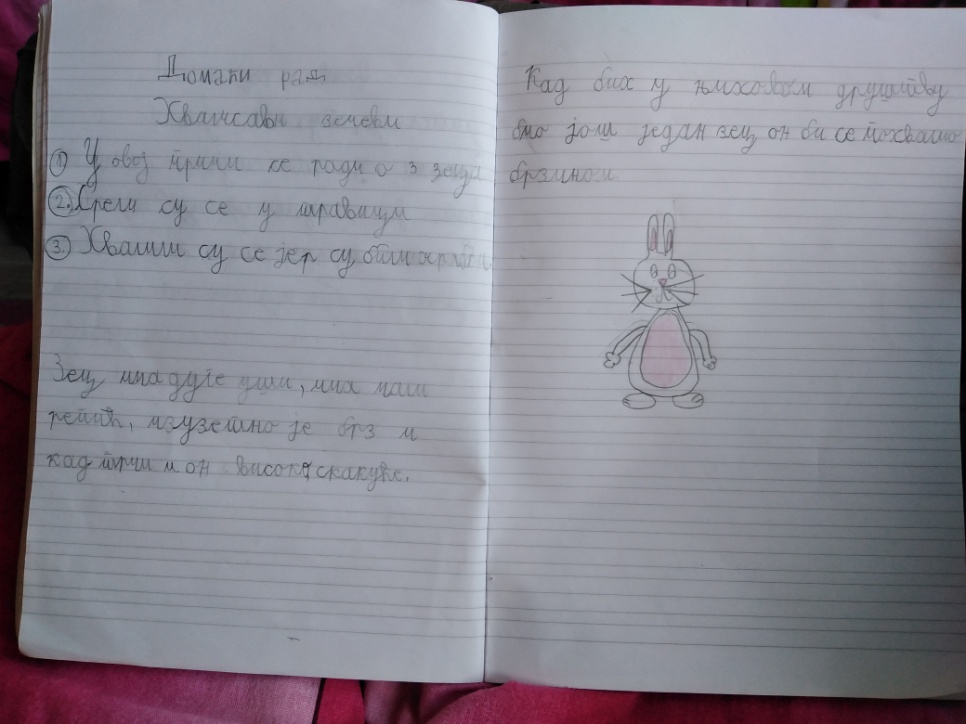 Примери ученичких радова код куће:Примери ученичких радова код куће: